Конспект НОД по ознакомлению с окружающим миром для второй младшей группы «Приключение куклы Маши в зимнем лесу»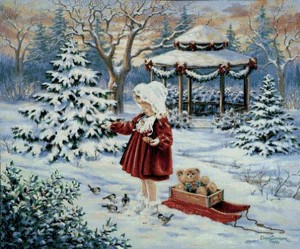 Задачи:1. Формировать представления о зимних явлениях природы.2. Расширять представления детей о образе жизни лесных зверей зимой, познакомить как они зимуют в лесу.3. Развивать внимание, память, речь и эстетические чувства.4. Воспитывать любознательность, любовь к природе и диким животным.Цель: расширять знания детей о зиме, диких животных зимой.Словарная работа: снег, снежинка, снеговик, снежок, берлога, нора, дупло, зимовать.Материал и оборудование: деревья, иллюстрация зимних игр, кукла Маша, иллюстрации с животными и их домики, аудиозапись.Ход занятия.Стук в дверь, воспитатель открывает, за ней кукла Маша.Воспитатель: Ребята, к нам пришла в гости кукла Маша. Она хочет загадку вам загадать.Загадка:Чтобы осень не промокла,Не раскисла от воды,Превратила она лужи в стеклоСделала снежными сады.(зима)Дети: Зима.Воспитатель:  Правильно, ребята.Воспитатель: А какое у нас время года сейчас?Дети: Зима.Воспитатель: Правильно ребята.Воспитатель: Ребята, а какие вы знаете стихотворения о зиме?Чтение стихотворение А. Барто «Снег».Снег, снег кружится,Белая вся улица.Собрались мы в кружок,Завертелись как снежок.Воспитатель выставляет картинку  с изображением зимы.Воспитатель:  Какое время года изображено на картине? (зима) почему вы так думаете? А где лежит снег? Чем можно заниматься зимой? (играть в снежки, кататься на горке, на коньках, лепить снеговика)Физкультминутка «Зимушка-зима»Здравствуй зимушка-зима (кланяются)Что в подарок принесла? (разводят в стороны руками)Белый снег пушистый (приседают и проводят руками по воображаемому снегу)Иней серебристый (встаем, поднимаем руки вверх)Лыжи, санки и коньки (имитируем движения)На елке огоньки (крутим фонарики)Воспитатель: Ребята, кукла Маша зовет нас в зимней лес, давайте отправимся вместе с ней отправимся в путешествие. А как надо одеваться в зимний лес? (тепло)Надеваем штаны, валенки, куртку, шапку и варежки (имитируем движения)Воспитатель: Давайте поедем с вами на санках (включает музыку)Воспитатель: Вот и мы в лесу. Кажется, что в лесу никого нет, но это не так. Здесь живут много лесных зверей.Загадки.Хожу в пушистой шубке,Живу в густом лесу.В дупле на старом дубеОрешки я грызу.(белка)Воспитатель: Белочки зимуют в дупле, запасают орешки, сушенные грибы, так проводит она всю зиму.Воспитатель: Ребята, а кто еще живет в лесу?Загадка.Хвост пушистый, мех золотистый.В лесу живет, в деревне кур крадет.(лиса)Воспитатель: Лиса живет в норе, охотится на зайцев и мышей.Воспитатель: Ребята, а как вы думаете, кто еще живет в лесу?Он в берлоге спит зимою,Под большущею сосною.А когда придет весна,Просыпается от сна.(медведь)Воспитатель: Медведь всю зиму спит в берлоге, сосет лапу.Загадка.Зимой беленький, летом серенький.Никого не обижает, а сам всех боится.(заяц)Воспитатель: Заяц меняет зимой свою шубку с серой на белою, чтобы на снегу быть менее заметным.Воспитатель: Ну что, ребята, нам пора возвращаться в нашу группу.(под музыку возвращаются обратно)Воспитатель: Ребята вот мы и вернулись в нашу группу. Давайте еще для нашей куклы Маши повторим, что же нового мы с вами увидели в зимнем лесу.- Где живет белка?- Где живет лиса?- Где живет медведь?Воспитатель: Ребята, вы такие молодцы, а теперь давайте скажем до свидания кукле Маше.